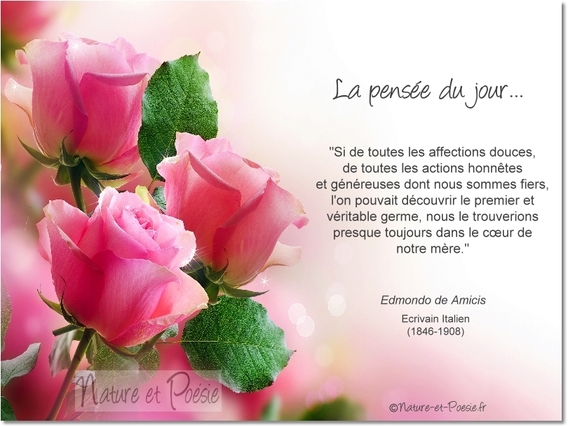 Bonne fête à toutes les mamans.Quelques mots du fond de mon cœurPour les mamans en ce jour de bonheurEnsoleillé, pour intensifier la douceurEt démultiplier sa délicieuse saveur.Les mamans en ce jour remercient le créateurPour le merveilleux cadeau plein de chaleurQui s'est développé en elles avec langueurEt déposé en leur âme un amour plein d'ardeur.Les mamans rayonnent d'amour avec splendeur,Leurs jolis visages deviennent charmeurs,Fières, elles protègent leur enfant d'un regard cajoleurEt méritent un infini hommage protecteur.Offrez-leur-en ce jour un bouquet de fleurs,Elles seront séduites par leurs splendides couleursEt se laisseront submerger de leur parfum enjôleur.BONNE FETE A TOUTES LES MAMANS AVEC FERVEUR.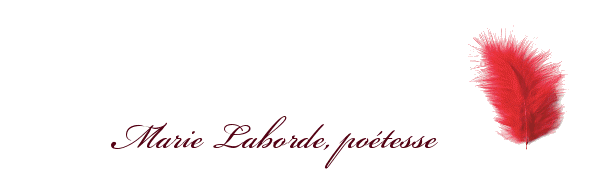 